DHC-Sweet-Home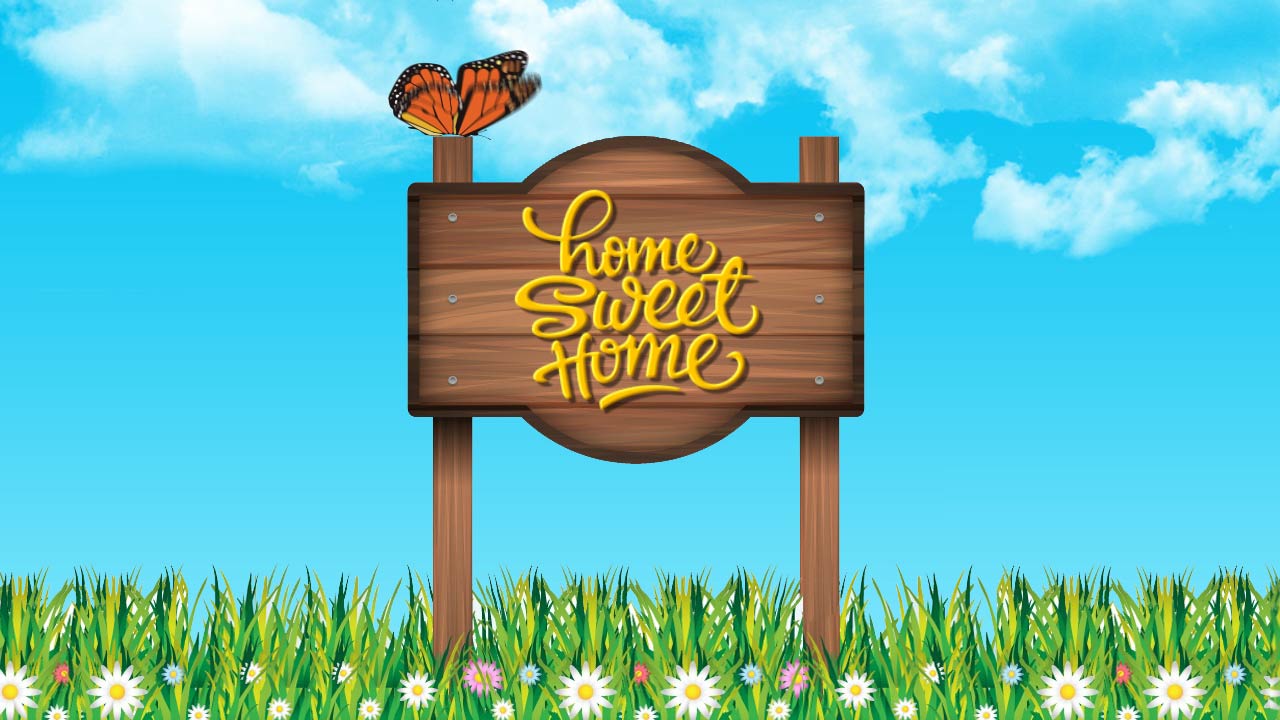 DHC-Sweet-Home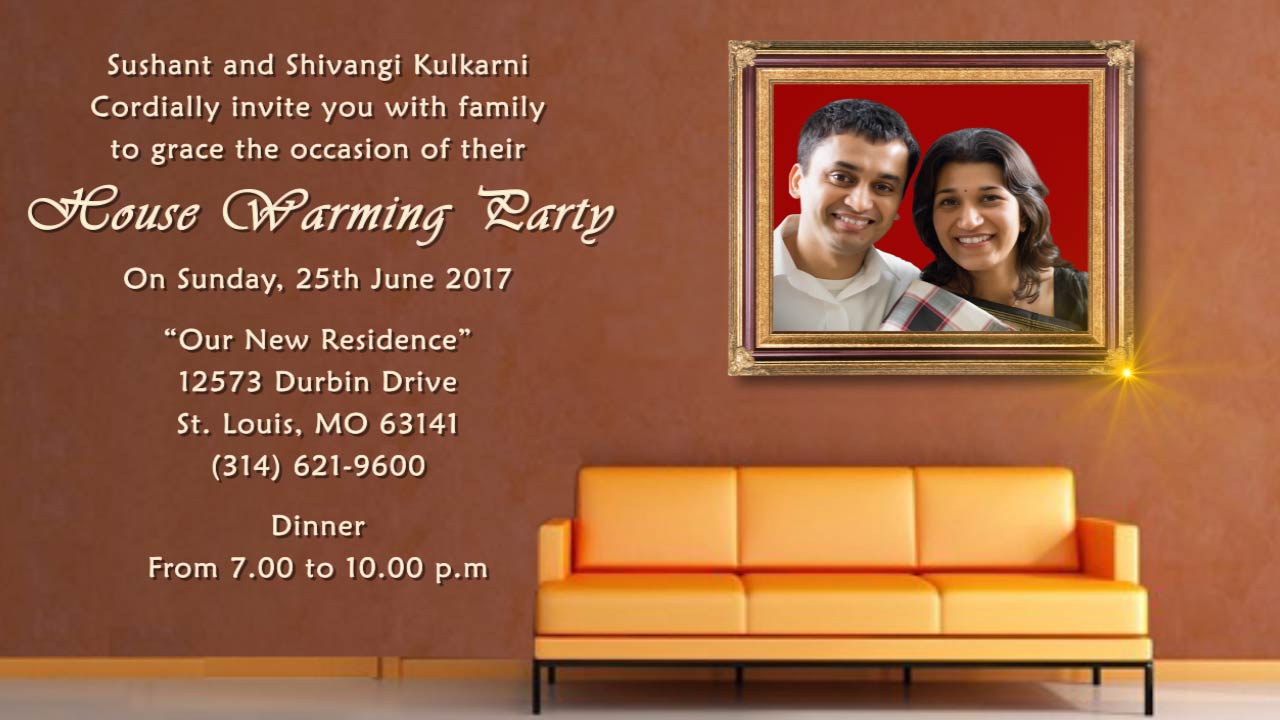 DHC-Sweet-Home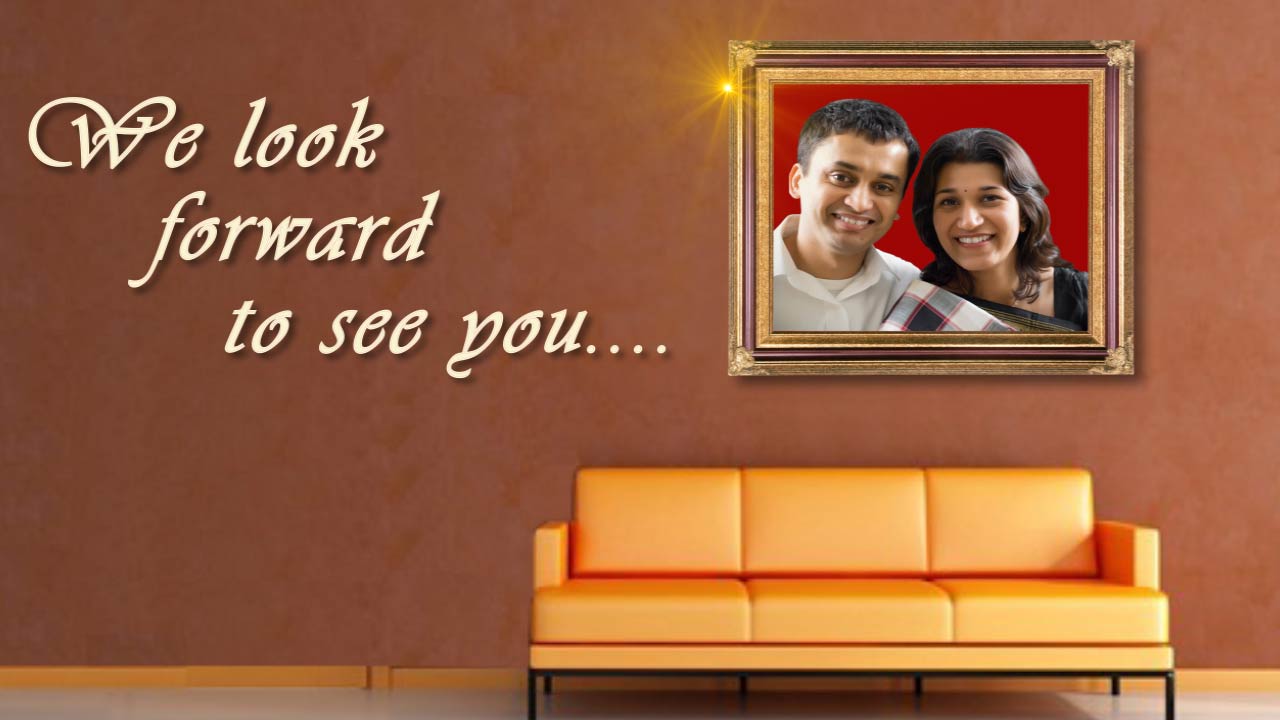 